Supplementary figures and tablesFigure S1: Flow-Chart: Patient recruitmentArthromarkFigure S2: Subdermal skin enhancement read in “Temperature mode”Comparison of the two possible modes to control suspected areas of subdermal skin enhancement for underlying blood vessels. The marked areas show no signs of blood vessels in the “Temperature mode”, which confirms that the enhancement is probably located in the (sub)-dermis. Table S1: Current medicationTable S2: Cardiovascular risk factors 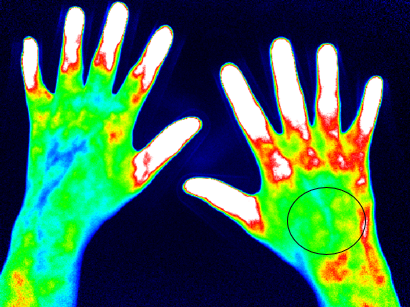 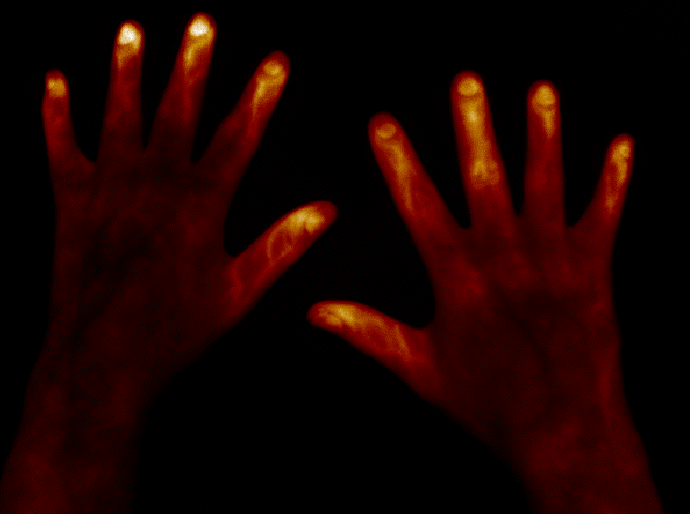 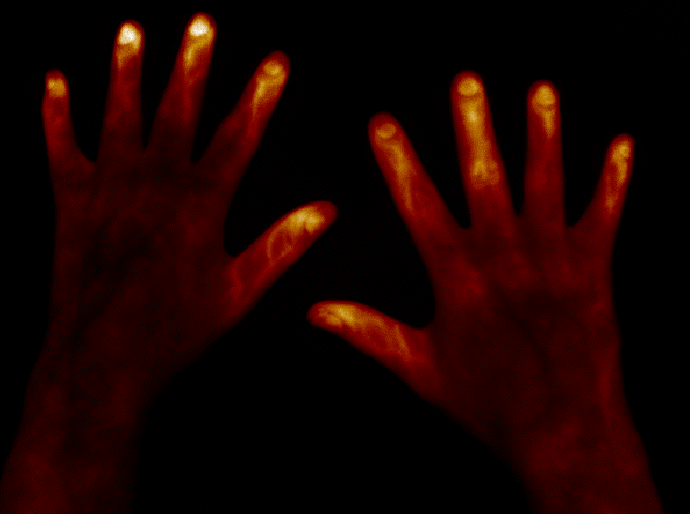 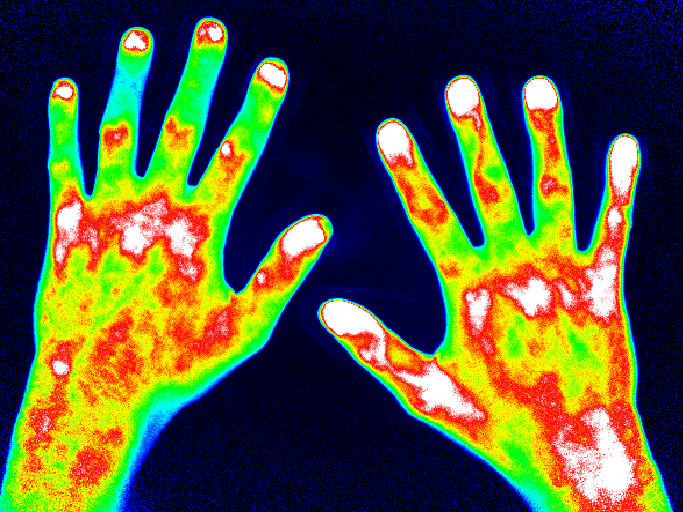 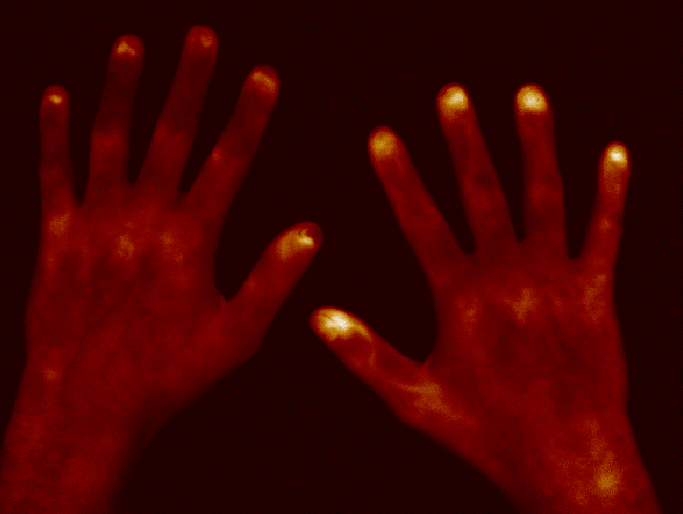 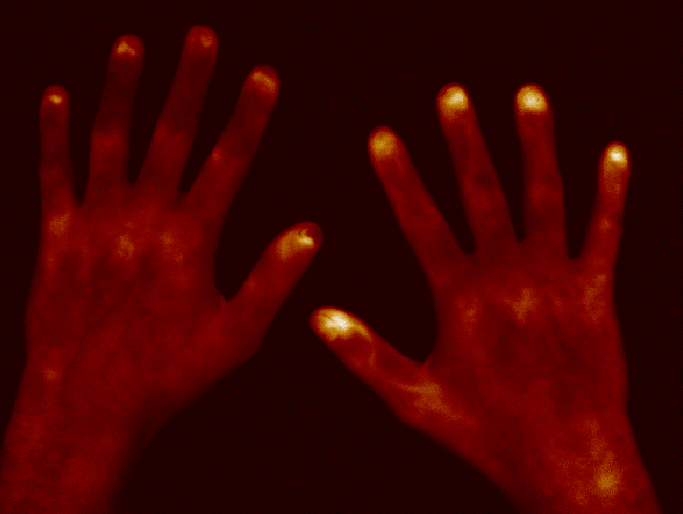 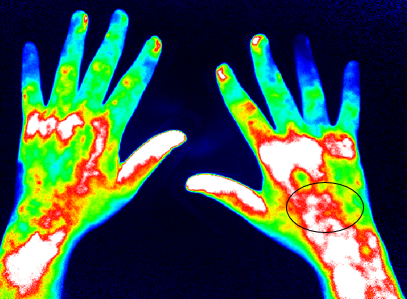 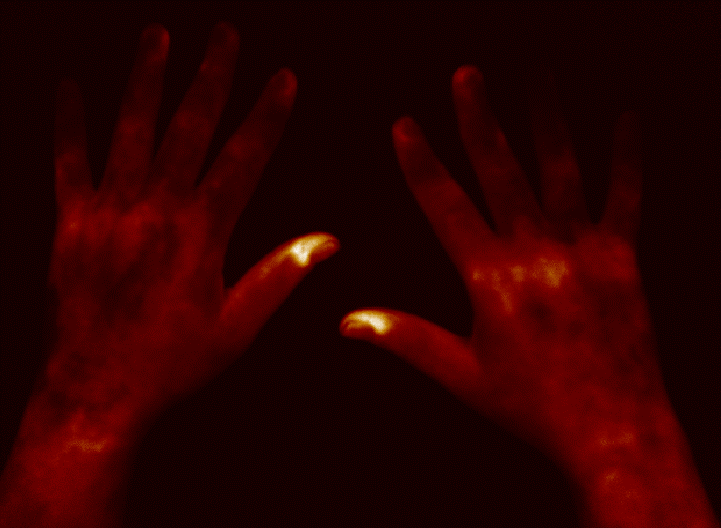 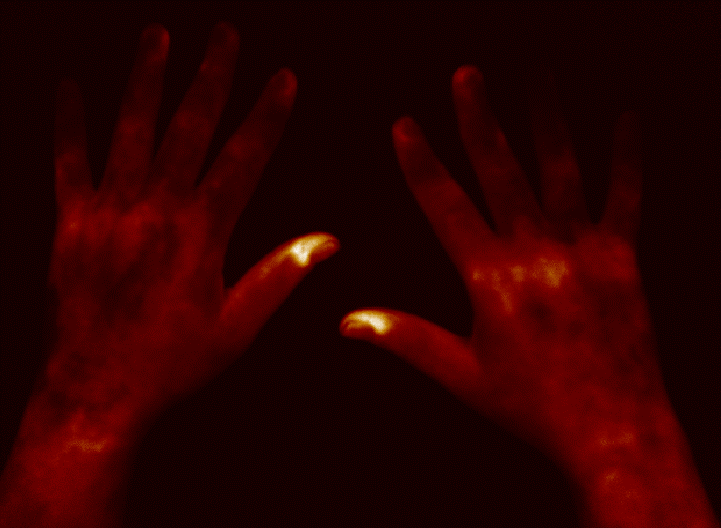 Pso / PsAPso / PsARARARAHealthyHealthyn=80n=80n=78n=78n=78n=25n=25N%NNN%NCurrent medicationCurrent medicationnone3746.3911.511.5csDMARD      3948.86178.278.2bDMARD3543.81418.018.0NSAID3847.54456.456.4Opioid810.045.15.1PPI2531.34760.360.3Antihypertensiva2328.85165.465.4Antidiabetic therapy78.856.46.4Insuline67.545.15.1Platelet aggregation inhibitors22.5810.310.3Calcium antagonists911.367.77.7Lipid lowering therapy45.0911.511.5Thyreostatics11.300.00.0L-thyroxine78.8810.310.3Antidepressive treatment45.000.00.0Supplements1215.03747.447.4Glucocorticoids56.34253.953.9Inhaled glucocorticoids11.311.31.3Inhalative Betamimetika33.811.31.3Urikostatika11.311.31.3Topical psoriasis therapy1721.300.00.0Diuretics       33.856.46.4Antihistamines11.3000.0Anticonvulsants33.8111.3Antiemetics11.3      0      00.0Triptans11.3      0      00.0Contraceptives       11.311.31.3Parathyroid hormone analogs       11.300.00.0Myotonolytics       00.011.31.3Alpha blockers       00.033.93.9Aldosterone antagonists       00.011.31.3Progesterone       00.011.31.3Pso / PsAPso / PsARARAHealthyHealthyn=80n=80n=78n=78n=25n=25N%NN%NCardiovascular Risk factorsCardiovascular Risk factorsNo comorbid disease3544.93038.5Hypertension2937.24355.1Metabolic syndrome11.31012.8Adipositas67.733.9Prior thyroidectomy/ hypothyroidism911.556.4Angina pectoris1114.1810.3Venous insufficiency/ varicosis22.633.9Hyperlipidemia56.41721.8Coronary artery disease00.033.9Prior myocardial infarction00.033.9Heart failure00.022.6Prior stroke/ TIA00.022.6Obstructive sleep apnea syndrome00.011.3Graves' disease11.300.0Diabetes mellitus1012.8810.3Prior deep vein thrombosis33.900.0Atrial fibrillation11.300.0Cancer11.311.3COPD00.011.3HDL in mg/dl. mean (SD)60.7 (17.12)60.7 (17.12)58.1 (21.29)58.1 (21.29)LDL in mg/dl. mean (SD)135.9 (73.24)135.9 (73.24)131.9 (50.67)131.9 (50.67)Total cholesterol in mg/dl. mean (SD)213.7 (87.80)213.7 (87.80)213.6 (48.68)213.6 (48.68)Triglyceride in mg/dl. mean (SD)130.6 (98.94)130.6 (98.94)161.2 (96.01)161.2 (96.01)